Does the President of the United States have too Much Power?Day 1: Political Cartoon AnalysisDirections: Use the following political cartoon to answer the questions about presidential power.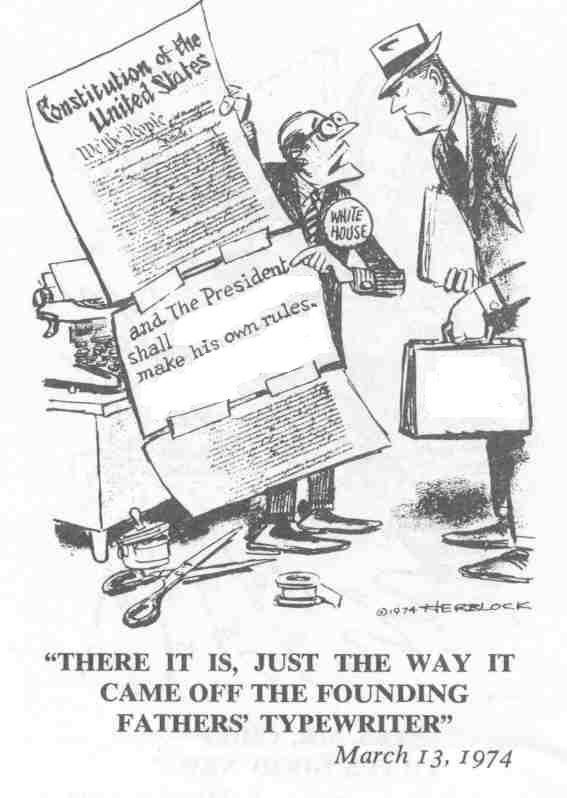 What objects do you see?  Which of them are symbols?  What does each symbol mean?What words are in the cartoon?  Which words or phrases in the cartoon appear the most significant?  Why do you think so?List 3 adjectives that describe the emotions presented in the cartoon.Describe the action taking place in the cartoon.What message is the artist trying to convey?  What message is the cartoon implying about the powers of the President?